Шығыс Қазақстан облысы техникалық және кәсіптік білім беру жүйесі оқу орындарының арнайы пәндер оқытушылары мен өндірістік оқыту шеберлері арасындағы WorldSkills стандарты бойынша «MasterSkills Shygys - 2020» өңірлік кәсіби шеберлік байқауын өткізу ЕРЕЖЕСІӨскемен, 2020Жалпы ережелер1.1. Осы ереже Шығыс Қазақстан облысы техникалық және кәсіптік білім беру (әрі қарай – ШҚО ТжКБ) жүйесі оқу орындарының арнайы пәндер оқытушылары мен өндірістік оқыту шеберлері арасындағы  «MasterSkills Shygys - 2020» өңірлік кәсіби шеберлік байқауын (бұдан әрі – байқау) ұйымдастыру мен өткізу тәртібін анықтайды.1.2. Байқау WorldSkills стандарты бойынша өткізіледі. 1.3. Байқауды ШҚО білім басқармасының жылдық жоспарына сәйкес «ШҚО кәсіптік білім беру орталығы» КММ ұйымдастырып өткізеді.1.4. Байқаудың ашылу, жабылу салтанаты «Өскемен қызмет көрсету саласы колледжі» КММ базасында өтеді.1.5. Байқау келесі құзіреттіліктер бойынша өтеді:«Графикалық дизайн»;«Веб дизайн және әзірлеу»;«Дәнекерлеу технологиялары»; «Сән технологиясы»; «Шаштараз өнері»;«Жеңіл автомобильдерді жөндеу және қызмет көрсету»;«Аспаздық іс»; «Ауыл шаруашылығы машиналары мен тракторларын жөндеуші-слесарь».1.6. Байқауға құзыреттіліктер бойынша ШҚО ТжКБ жүйесі оқу орындарының арнайы пәндер оқытушылары мен өндірістік оқыту шеберлері қатыса алады. Әр құзыреттілік бойынша техникалық және кәсіптік білім беру оқу орнынан 1 адамнан қатысуы қажет.ІІ. Байқаудың мақсаты мен міндеттері2.1. Байқаудың мақсаты: ШҚО ТжКБ жүйесі оқу орындарының арнайы пәндер оқытушылары мен өндірістік оқыту шеберлерінің дайындап отырған мамандықтары бойынша WorldSkills стандартын енгізе отырып, кәсіби шеберлік деңгейін анықтау.2.2. Міндеттері: - арнайы пәндер оқытушылары мен өндірістік оқыту шеберлерінің кәсіби құзыреттілігін шыңдау;- талантты, шығармашылықпен жұмыс істейтін инженер-педагог қызметкерлерді дәріптеу, марапаттау;- жұмысшы мамандардың беделін арттыру; - озық тәжірибелерді насихаттау және тарату.ІІІ. Байқауды  ұйымдастыру және өткізу тәртібі3.1. Байқауды ұйымдастыру және өткізу үшін ұйымдастыру комитеті құрылады.3.2. Ұйымдастыру комитетінің құрамы білім беру, жұмыс берушілер, бизнес қауымдастығы, өңірлік кәсіпкерлік палатасының өкілдерінен құрылады.3.3. Байқаудың өту тәртібі:3.3.1. Байқау алдында қатысушылар ұйымдастыру комитеті өкілдерімен және сарапшылармен бірге байқау бағдарламасымен, тапсырмалар, өлшем шарттарымен, жабдықтармен, құралдармен, материалдармен және оларды еңбек қорғау және техникалық қауіпсіздік ережелеріне сәйкес қолдану шарттарымен танысады;3.3.2. Қатысушылар өздерінің жұмыс орындарын дайындайды, жетіспей тұрған құралдар болса, бас сарапшыға хабарлайды;3.3.3. Байқаудың басталу дабылынан он бес минут (15 минут) бұрын сарапшылар тапсырмаларды береді;3.3.4. Байқаудың басталу және аяқталу дабылдарын бас сарапшы береді.3.4. Ұйымдастыру комитетінің дайындық кезіндегі қызметі:3.4.1. Байқау қатысушыларын, сарапшыларды құзыреттіліктерге сәйкес тіркеуден өткізеді. Тіркеу кезінде қатысушының аты-жөні көрсетілген бэйджик беріледі;3.4.2. Әрбір құзыреттілік бойынша жұмыс орнын дайындайды.3.5. Ұйымдастыру комитетінің байқауды ұйымдастыруға байланысты қызметі:3.5.1. Байқаудың өтетін орнын және бағдарламаларды бекітеді;3.5.2. Байқау өтетін орынды таңдағанда ғимараттың төмендегідей талаптарға сай болуын анықтайды:-әрбір құзыреттіліктің инфрақұрылым беті мен техникалық сипаттамасына сәйкес байқау өткізуге қажетті негізгі және қосымша жабдықтарды орналастырып, өткізетін орын;-байқауға байланысты ресми шараларды ұйымдастыруға қажетті орын;3.5.3. Әрбір құзыреттіліктің тапсырмаларын бекітеді.3.5.4. Байқауды өткізу жоспарын, оның өту бағдарламасын, өту орнын безендіру мен медиа жоспарын, марапаттар санын бекітеді.3.5.5. Құзыреттіліктер бойынша сарапшылар топтарының және бас сарапшылардың құрамын бекітеді.3.6.Ұйымдастыру комитетінің байқауды өткізу кезіндегі қызметі:3.6.1. Байқауға қатысушыларды, сарапшыларды, еріктілер мен бизнес-серіктестерді тіркеуді ұйымдастыру. 3.6.2. Шараны өткізуде қауіпсіздікті қамтамасыз ету: полиция кезекшілігі, медициналық персонал, өрт қызметі, басқа да қажетті қызметтерді тарту. 3.6.3. Байқау өткізу орындарында техникалық қызметкерлердің кезекшілігін қамтамасыз ету (бұзылу және істен шығулар жағдайларының болуымен байланысты). 3.6.4. Ғимараттарды пайдалануға берілуін және коммуналдық қызмет көрсетілуін, тазалық жұмыстарын жүргізуді қамтамасыз ету; желдеткіш, кәріз, сумен қамсыздандыру, жылу жүйелерінің жұмыс істеуін қамтамасыз ету. 3.6.5. Байқау көрермендері мен оның қатысушыларының ғимаратқа кедергісіз кіруі мен шығуын ұйымдастыру. 3.6.6. Байқау тапсырмаларына сәйкес қажетті материалдармен қамтамасыз ету.3.6.7. Байқау жеңімпаздарын марапаттауды ұйымдастыру.3.6.8. Байқаудың қорытындысы бойынша бұқаралық ақпарат құралдарына хабарламалар беріп, материалдарды білім ұйымдары, жергілікті және орталық ресми интернет – ресурстарына орналастырады.IV. Байқау қатысушыларына қойылатын талаптар:4.1. Байқауға әрбір құзыреттілік бойынша техникалық және кәсіптік білім беру ұйымынан тек 1 адам ғана қатыса алады.4.2. Барлық қатысушыларда жеке басын куәландыру құжаттары болуы міндетті.4.3. Әрбір қатысушыда арнайы киімі мен жеке бас қауіпсіздігі құралы болуы қажет.4.4.  Әрбір қатысушыда құзыреттіліктің инфрақұрылымды бетіне сәйкес өзімен бірге құралдар мен материалдар болуы қажет (алдын ала жіберіледі).4.5. Ұйымдастыру комитетіне 1 қосымшаға сәйкес өтінім тапсырылады. V. Байқау тапсырмасының сипаттары:5.1. Құзыреттіліктің атауы мен сипаты;5.2. Модульдердің атауы мен санын қосқанда байқау тапсырмаларының сипаты, тапсырманы орындауға берілетін уақыт;5.3. Байқау жұмыстарын бағалау критерийлері мен тәртібі;5.4. Ұйымдастыру комитетінің ұсынған құрылғылары, материалдары, құрал-жабдықтары;5.5. Қатысушының өзімен бірге қажетті материалдар, құрылғылар мен құралдар болуы тиіс;5.6. Еңбекті қорғау бойынша жалпы талаптар;5.7. Техника қауіпсіздігі бойынша жалпы талаптар;5.9. Инфрақұрылым беті;5.10. Байқау тапсырмаларын орындауда қажетті басқа да ақпараттар (сызба, схема және т.б.) жатады.ҮI.Еңбек қорғау және техникалық қауіпсіздікті сақтау(бұдан әрі –ЕҚ мен ТҚ)6.1. Еңбек қорғау және техникалық қауіпсіздікті сақтау төмендегі бағыттардан тұрады:6.1.1. Барлық тіркелген қатысушылар, сарапшылар ЕҚ мен ТҚ ережелерін қатаң орындаулары қажет;6.1.2. Ұйымдастыру комитеті еңбек қорғау және техникалық қауіпсіздікті сақтау ережесінің орындалысы мен толықтай технологиялық жабдықталуына жауапты;6.1.3. Ұйымдастыру комитеті және сарапшылар еңбек қорғау және техникалық қауіпсіздікті сақтау қағидаларының талаптарына сәйкес байқауды жоспарлайды және өткізеді.  6.1.4. Ұйымдастыру комитеті техникалық сарапшыларды бекітеді;6.2. Әрбір құзыреттілік бойынша жабдықтардың техникалық жағдайына және ЕҚ мен ТҚ ережесінің орындалуына жауапты техникалық сарапшы белгіленеді;6.3. Байқау алдында техникалық сарапшы қатысушылармен және сарапшылармен ЕҚ мен ТҚ ережесін орындау жөнінде нұсқау жүргізеді.Нұсқау қорытындысы хаттама арқылы рәсімделіп, қатысушылар мен сарапшылардың колы қойылады.VII. Cайыс алаңдарындағы сарапшылардың міндеттеріСайыс алаңдарының Сарапшылары құзыреттіліктер бойынша сайыстардың  қабылдаушы тараптың ережелерін қоса алғанда, техника қауіпсіздігі, денсаулықты және қоршаған ортаны қорғауға қатысты «MasterSkills Shygys - 2020» ережелері мен техникалық сипаттамаға енгізілген қауіпсіздікке, еңбекті және қоршаған ортаға қойылатын талаптарға сәйкес өткізілуіне жауапты. VIII. Байқау сарапшыларының міндеттері8.1. Байқау сарапшыларын және техникалық сарапшыны ұйымдастыру комитеті анықтайды;8.2. Сарапшылар ережені, рәсімдерді, бағалау мөлшерлерін сақтауды қамтамасыз етуін басқарады және тапсырмаларды мамандықтардың техникалық сипаттамасына сәйкес дайындауды үйлестіреді;8.3. Қатысушыларды қажетті нормативтік құжаттармен, бағдарламалармен таныстырады және жұмысын ұйымдастырады; 8.4. Қатысушылармен бірге байқау орнындағы жабдықтардың, құралдардың, материалдардың жағдайын тексереді;8.5. Еңбек қорғау және техникалық қауіпсіздікті сақтау ережелерінің орындалуын қамтамасыз етеді;8.6. Тапсырмаларды мамандақтардың техникалық сипаттамасы бойынша жасақталған бағалау өлшем шарттарына (критерий) сәйкес бағалайды;8.7. Байқау аяқталысымен ұйымдастыру комитетіне барлық байқау жұмыстарының сараптау қорытындысын, тапсырмалар бойынша қабылданған ұсыныстарды тапсырады.Бас сарапшы сарапшылар құрамының қорытынды отырысын өткізіп, әрбір қатысушының тапсырмаларды орындау ұпайлары көрсетілген қорытынды мәліметтері (ведомость) бойынша хаттама толтырады.Бағалау0-ден 3 дейінгі бағалау:0 –  салалық стандарттың кез-келген деңгейінен төмен;1 - салалық стандартқа сай өнімділік;2 - салалық стандартқа сай және кей жағдайларда сол стандарттан асып түсетін өнімділік; 3 – саланың күтілетін нәтижесімен салыстырғанда, үздік немесе айтарлықтай өнімділік.Бақылау көрсеткіштері осы стандарттарды байқауға қатысушылардың өнімділігін бағалауда және есептілігін жүргізуде қолданылады және бағалау топтары үшін басшылық болып табылады.Бағалау сызбасы бағалау уақыты мен есептеулер жүргізу барысында өзгертілмеуі қажет.Соңғы келісілген бағалар бағалау парақтарында қолмен толтырылуы тиіс. IX. Байқауды қаржыландыру, жеңімпаздарды марапаттау9.1. Әрбір құзыреттілік бойынша байқау жеңімпаздары тиісінше бірінші, екінші және үшінші орын көрсеткіштеріне медальдармен, дипломдармен марапатталады. Қатысушыларға сертификат беріледі.9.2. Байқауға қатысушылардың іссапар шығыны жіберуші оқу орны есебінен төленеді.Байланыс телефондары: 8/7232/700-590, 87774940516, 87782503391 Кауменова Нургуль ОралкановнаҚосымша 1 Шығыс Қазақстан облысы техникалық және кәсіптік білім беру жүйесі оқу орындарының арнайы пән оқытушылары мен өндірістік оқыту шеберлері арасындағы  «MasterSkills Shygys - 2020» өңірлік кәсіби шеберлік байқауына қатысуғаӨТІНІММекеме басшысының қолы, мөрі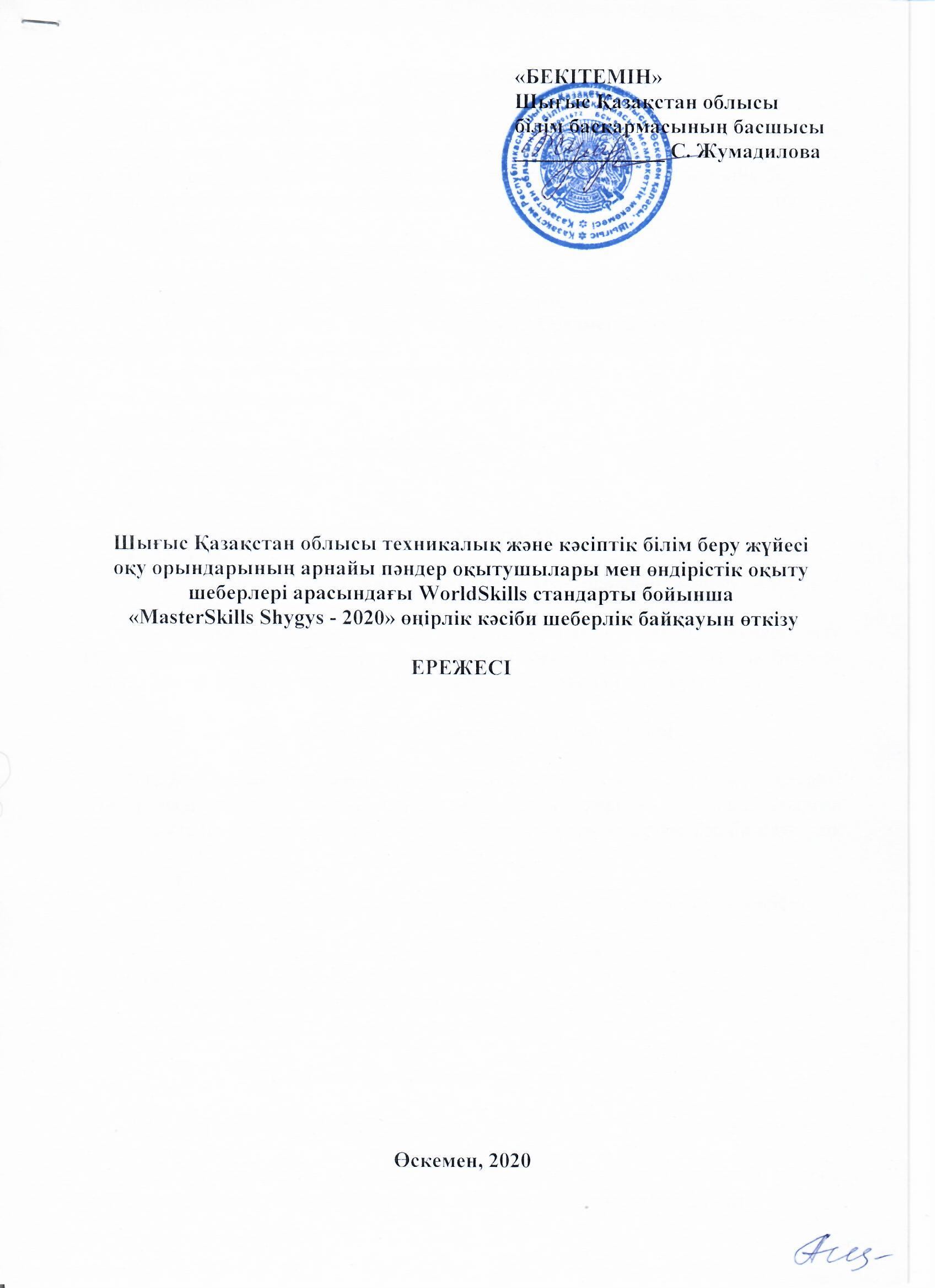 Оқу орныҚатысушының аты –жөніТуған күні, айы, жылыЛауазымыЕңбек өтіліМекен-жайыМамандық атауы (қандай мамандықтар бойынша оқытады)Оқыту тіліҚатысатын құзыреттілік атауыАғылшын тілін білуіБайланыс телефоны, электрондық поштасыОқу орны (мекеме) басшысының аты-жөні, телефоны